TERMOS DE REFERÊNCIAObjetivo do trabalho: Prestar apoio à Secção de Educação no programa Passaporte de Aprendizagem “The Learning Passport”  em MoçambiqueSecção: EducaçãoPropósito e Objetivo:A secção de Educação da UNICEF Moçambique procura um consultor individual para fornecer apoio técnico e gestão da implementação do Passaporte de Aprendizagem “The Learning Passport”  , como parte da resposta educacional de emergência à pandemia COVID-19 e além.As plataformas digitais desempenharam um papel central no fornecimento de continuidade de aprendizagem durante a crise do COVID-19. The Learning Passport - https://www.learningpassport.org/ uma plataforma Educacional digital  é uma nova parceria ambiciosa entre UNICEF, Cambridge e Microsoft. Tem como objetivo melhorar a educação de milhões de crianças vulneráveis ​​em todo o mundo que enfrentam barreiras à aprendizagem devido à pobreza, discriminação, conflito e desastres como o COVID-19. Ele garante a continuidade do aprendizado no âmbito do encerramento das escolas devido à pandemia do COVID-19 e continuará sendo um recurso de aprendizado online além do COVID-19.A plataforma irá fornecer a Moçambique um currículo digitalizado com livros didáticos e uma seleção de conteúdo suplementar, em línguas nacionais, que é curado conjuntamente pelo Ministério da Educação e Desenvolvimento Humano (MINEDH) para melhor atender às necessidades específicas dos alunos e educadores. O Learning Passport irá capturar um registro das disciplinas do currículo que cada aluno aprende e orienta os alunos com suporte adicional necessário. Os objetivos para a implantação de conteúdo digital online pela UNICEF e o Ministério são:Fornecer aos alunos, tanto na educação formal e também informal, acesso a recursos de aprendizagemComplementar e auxiliar a aprendizagem nas instituiçõesPara os alunos, isso significa acesso contínuo ao currículo formal e conteúdo complementar que pode ser preenchido e oferecido, por exemplo, conteúdo que complementa o currículo ou conteúdo alternativo, como mensagens informativas sobre COVID-19, conteúdo de habilidades digitais. Para os professores, pode significar acesso contínuo a oportunidades de treinamento e apoio durante e após a crise do COVID-19.Metodologia e Abordagem Técnica:UNICEF Moçambique procura um Consultor de Tecnologia e Educação, entusiasmado e empenhado, para apoiar a secção de Educação  Sob a orientação do Chefe de Secção de Educação em colaboração com o Especialista de Inovação, o objetivo geral do consultor individual é:Apoiar a Representação em Moçambique para implantar o Learning Passport;como parte da resposta a emergências e programação de desenvolvimento;Apoiar o MINEDH na gestão e coordenação de todas as atividades de implementação do programa relacionadas com o Learning Passport;Supervisionar todas as atividades de gestão de conhecimento, monitoramento e relatórios relacionadas ao Learning Passport; e,Fornecer orientação técnica ao Escritório em Moçambique sobre estratégias e questões relacionadas com o Learning Passport;e outras iniciativas de educação e tecnologiaEsta será uma consultoria em tempo integral. A duração será de 11,5 meses de 16 de Agosto de 2021 a 31 de Julho de 2022.Atividades e Tarefas:Sob a supervisão do Chefe de Secção de Educação, em estreita colaboração com o especialista em Inovação e o especialista em Envolvimento do Setor Privado, o consultor individual realizará as seguintes atividades principais:Coordenar e supervisionar a rápida implantação da Plataforma Learning Passport; para o MINEDH, prestando assistência técnica na localização da tecnologia, fazendo curadoria de conteúdo, coordenando vários atores, apoiando a equipe do Learning Passport; do Escritório e garantindo a implantação e o sucesso do usuário. Servir como principal ponto focal e coordenador para LP e parceiros no MINEDH, incluindo criadores de conteúdo e outras partes interessadas do UNICEF, bem como projetar e implementar as atividades piloto no campo. Servir como líder de suporte na solução de problemas e suporte ao usuário para usuários e partes interessadas em momentos-chave de engajamento, por exemplo, apoiar a obtenção e upload de conteúdo em colaboração com a equipe de educação e agências governamentais, criando categorias, cursos e lições e fornecendo relatórios analíticos de dados agregados pela plataforma. Fornecer suporte técnico para a aquisição de serviços de conteúdo digital (por exemplo, curadoria, digitalização, localização, produção) e garantir a qualidade de seus resultados a partir de uma perspectiva digital.Estimar os suprimentos e serviços necessários para o piloto em campo e garantir a preparação necessária em coordenação com o DPE, o potencial parceiro técnico e a equipe de suprimentos.Contribuir e gerenciar recursos de conhecimento e apoiar o compartilhamento de conhecimento geral, produzindo recursos de gestão de conhecimento, organizando atividades para garantir o compartilhamento, troca e colaboração e documentando lições aprendidas, desafios e boas práticas. Elaborar relatórios de monitoramento, financeiros e outros relatórios regulares para o Escritório do país, Escritório Regional e Equipes Globais; Supervisionar e fornecer contribuições para exercícios de monitoramento para as partes interessadas internas e externas e financiadores do Learning Passport; (relatórios de subsídios, relatório de resultados anuais, atualizações necessárias, etc.).Escopo complementar de TIC para ferramentas de aprendizagem e Edtech que podem ser integradas para apoiar os esforços de tecnologia relacionados ao Learning Passport.Apoiar o UNICEF Moçambique em outras atividades relacionadas com a agenda de Educação e Tecnologia em Moçambique.Uma vez a bordo, os Supervisores e o Consultor desenvolverão o plano de trabalho geral do consultor de acordo com os termos de referencia. Ele/a também irá preparar seus planos de trabalho mensais regularmente, e com base em quaisquer mudanças nos planos gerais do programa.O consultor será pago mensalmente para completar as tarefas descritas no termos de referencias. Haverá um relatório mensal preparado e submetido pelo consultor das atividades realizadas e dos resultados alcançados, de acordo com as principais tarefas preliminares e produtos e resultados descritos anteriormente. Cada relatório mensal incluirá uma atualização sobre as atividades listadas acima, em particular:Um resumo do relatório de progresso em relação ao plano de trabalho e anotando quaisquer alterações nele;Um resumo do progresso, gargalos, desafios e ações tomadas em relação ao apoio do MINEDH;Relatório sobre o fórum ativo, site das equipes, atividades de gestão e compartilhamento do conhecimento, bem como o desenho e implementação do piloto;Um resumo dos relatórios mensais de status sobre o progresso da implantação; e,Uma análise e feedback enviados ao MINEDH.Resultados e Pagamentos O relatório mensal inclui atualização da planilha geral de progresso do programa.Duração estimada do contrato: 11,5 meses, com início no dia 1 de Agosto de 2021.Gestão e Supervisão:O consultor irá trabalhar no escritório da UNICEF  em Maputo com viagens ocasionais ao terreno sob a supervisão da Chefe de Secção da Educação. O consultor irá interagir regularmente com o escritório da UNICEF em Maputo (Educação, Inovação e envolvimento do sector privado) e escritórios locais, bem como com as contrapartes (Governo e outros parceiros conforme necessário).Qualificações e conhecimento especializado:Qualificações acadêmicas:Grau avançado, tecnologia da informação, estatística, comunicação, engenharia ou outros campos relevantes. No lugar de um grau acadêmico específico, experiência relevante pode ser considerada para atender a este requisito.Experiência de trabalho:Pelo menos 5 anos de experiência profissional de trabalho em Tecnologia para o Desenvolvimento (T4D) e / ou desenvolvimento de sistemas de informação, incluindo aplicativos móveis e baseados na web, com capacidade manifesta de gerenciar programas envolvendo diversos partes interessadas. Experiência específica em TIC para aprendizagem ou aprendizagem digital é uma vantagem. Experiência no gerenciamento de processos de design orientados ao usuário no desenvolvimento e suporte de software.Experiência de trabalho com o MINEDH e outras agências governamentais na implementação de iniciativas digitais ou de ensino à distância. Conhecimentos, competências e habilidades específicas necessárias:Experiência em design de aprendizagem digital.Habilidades comprovadas de treinamento e capacitação para uma série de partes interessadas.Boa compreensão técnica e familiaridade com sistemas de gerenciamento de informações.Conhecimento de pelo menos Teams, SharePoint, GitHub, Trello, Jira.Excelente capacidade de comunicação, tanto escrita como oral. O consultor deve estar à vontade em apresentações e reuniõesÉ necessária capacidade e experiência comprovada em coordenação e capacidade para trabalhar sob pressão.Habilidades linguísticas:Fluência em português e inglês é um requisito mínimo. Condições de Trabalho:Viagem no PaísAs viagens aprovadas dentro de Moçambique serão cobertas / reembolsadas pelo UNICEF da seguinte forma:Opção a. Passagens aéreas a serem compradas pelo consultor de companhias aéreas aprovadas e reembolsadas pela UNICEF; per diem a 75% da taxa aplicável da ONU em Moçambique(para toda a noite passada fora do local de alocação), em uma base reembolsável; despesas de táxi / transporte de e para o aeroporto, a título reembolsável, comprovado pela apresentação do de fatura / recibo original. Todos os reembolsáveis ​​devem ser incluídos em suas respectivas faturas.Opção b. Viagem organizada pelo UNICEF através de uma Autorização de Viagem de acordo com a política aplicável, com despesas padrão de terminal e diárias a 75% da taxa aplicável da ONU em Moçambique DSA.Critérios de AvaliaçãoA seleção do consultor será baseada no princípio da “melhor relação custo-benefício”. Os candidatos interessados ​​devem, além de apresentar seu currículo e carta de apresentação, indicar as taxas com tudo incluído (incluindo viagens, despesas de subsistência, etc.) para os serviços a serem prestados. Em princípio, o escritório deve selecionar a pessoa que cotou a taxa mais baixa da lista de pessoas que são consideradas tecnicamente adequadas para realizar todas as tarefas no tempo, mas também considerará outras condições de maneira abrangente. Os critérios de avaliação técnica são estipulados a seguir.ResultadosCronograma Relatório de status mensal 1 31 de Agosto 2021Relatório de status mensal 2Relatório de status mensal 230 de Setembro 2021Relatório de status mensal 331 de Outobro 2021Relatório de status mensal 4Relatório de status mensal 430 de November 2021Relatório de status mensal 531 de Dezembro 2021Relatório de status mensal 6Relatório de status mensal 631 de Janeiro 2022Relatório de status mensal 731 de Fevereiro 2022Relatório de status mensal 8Relatório de status mensal 831 de Março  2022Relatório de status mensal 930 de Abril  2022Relatório de status mensal 10Relatório de status mensal 1031 de Maio 2022Relatório de status mensal15 de Julho 2022ItensProvidenciado pela  UNICEFProvidenciado pela  UNICEFObservaçõesItensSimNãoObservaçõesServiço incorrido em morte, lesão ou doençaXDe acordo com as disposições da CF / IC / 2013-001 sobre cobertura de seguro “em casos de lesão, doença ou morte decorrente do serviço sob um provedor terceirizado”.Plano de saúdexViagem dentro do paísXEscritórioXComputador nas instalações do escritórioXAcesso à impressora nas instalações do escritórioXCredito de telefonexItemCritérios Técnicos /QualificaçõesMax. Pointos1Educação101.1Grau universitário em tecnologia da informação, estatística, comunicação, engenharia ou outros campos relevantes.102Experiência de trabalho352.1Pelo menos 5 anos de experiência profissional de trabalho em Tecnologia para o Desenvolvimento (T4D) e / ou desenvolvimento de sistemas de informação, incluindo aplicativos móveis e baseados na web, com capacidade manifesta de gerenciar programas que envolvem muitas partes interessadas.152.2Experiência no gerenciamento de processos de design orientados ao usuário no desenvolvimento e suporte de software.152.3Experiência em trabalhar com o MINEDH53Habilidades e Conhecimentos Técnicos303.1Experiência em design de aprendizagem digital.103.2Treinamento comprovado e habilidades de capacitação para uma variedade de partes interessadas com evidências53.3Excelentes habilidades de comunicação, tanto na forma escrita como oral, incluindo apresentação53.4Capacidade e experiência demonstradas em coordenação sob pressão53.5Conhecimento de pelo menos Teams, SharePoint, GitHub, Trello, Jira com evidências5 Pontuação Técnica Total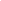 70Técnico mínimo para aprovação na avaliação financeira50 Pontuação da proposta financeira30Child Safeguarding  Este projeto / trabalho é considerado como “Função de risco elevado” de uma perspectiva de proteção da criança?         SIM      NÃO           Em caso afirmativo Se ,  marque todas as opções aplicáveis:Função de contacto direto           SIM       NÃO          Em caso afirmativo, indique o número de horas / meses de contato interpessoal com crianças, ou trabalho em sua proximidade física imediata, com supervisão limitada por um membro mais sênior do pessoal: Função de dados                     SIM       NÃO                            Em caso afirmativo , indique o número de horas / meses de manipulação ou transmissão de informações de identificação pessoal de crianças (nome, BI, dados de localização, fotos):  Mais informações estão disponíveis em Child Safeguarding SharePoint e Child Safeguarding FAQs e atualizações